Тема: «Вулканы. Горячие источники. Гейзеры.»Предмет: география. Класс 6Учитель: Лисицина Людмила Павловна, учитель географии, высшая категория, МБОУ УСОШ №1 им. А.С. Попова г. Удомля, Тверской областиЦели урока Образовательная:дать представление о вулканах и гейзерах как о природных явлениях;выяснить причину вулканизма;сформировать образ вулкана;определить закономерность размещения.Развивающая:развивать познавательные действия с целью формирования географического мышления.Воспитательная:отрабатывать личностные учебные действия;обозначить связь вулкан – ЯТип урока: урок усвоения новых знанийТехническое обеспечение урока: компьютер, презентация «Вулканы», учебник «География» 6 кл., Т.П.Герасимова, атласы, контурные карты, тетради, цветные карандаши, сигнальные карточки, слайд с изображением картины К. Брюллова «Последний день Помпеии»Конспект урокаЭтапы урокаДеятельность учителяДеятельность учащихсяI.ОрганизационныйНа доске: Литосфера. Вулканы. Гейзеры § 19 с.49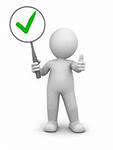 1. Просмотр презентацииВУЛКАНЫ                                                     размещение                                 значение                         образ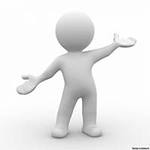            причиныстроениеПодводит к теме.Активизирует внимание.Контролирует понимание учащимися задач урока.Проверяет готовность к урокуСмотрят, слушают.Отвечают на вопросы.Анализируют схему.Называют тему, цели и задачи урокаОтбирают необходимые средства обученияII.Изучение нового материала1.Самостоятельная работа в парах с текстом учебника § 19(1), анализ с.31 Строение вулкана2.Пооперационный контроль (доска-эталон)Поясняет задание на поискКонсультируетОрганизует самопроверкуАнализируют текст учебникаНаходят в тексте понятийную информациюОсуществляют самопроверку по эталонуIII.Анализ схемыПроблемма: почему один вулкан действует, другой нет?                       Земная кора                           мантия    Вызывает учащихся на деловой спор.Курирует выполнение работы.Побуждает оценочные высказыванияПодводит учащихся к выводу.Работают в парах и малых группах.Ищут причинно-следственные связи.Спорят.Выявляют закономерность.Объясняют свой выбор.Формируют конечный результатIV.Описание учителем извержения вулкана в литературном стиле с использованием картины К.Брюлова «Последний день Помпеи»Побуждает сформироватьсвой образ «Я-вулкан»Создает эмоциональный настройСлушают.Рассматривают слайд.Включают свое воображениеV.Систематизация знаний в таблицу природа        вулкан          человекНа доске Формулирует задание.Курирует выполнение работы.Побуждает к высказываниюПодводит учащихся к выводуИщут необходимую информацию.Объясняют процессы и явления.Преобразовывают информацию в таблицу.Высказывают собственные суждения.Делают выводыVI.Поисково-исследовательская работа по карте в сочетании с практической в контурных картах ( в парах)38°с.ш. 15°в.д. – в.Этна56°с.ш. 16°в.д. –в. Ключевская Сопка19°с.ш. 97°з.д. - в.Орисабо1°ю.ш. 78°з.д. – в.Котопахи6°ю.ш. 106°в.д. – в.КракатауФормулирует задание.Уточняет алгоритм действия.Осуществляет пооперационный контроль.Помогает выяснить причинно-следственные связи.Подводит к выводу.Исследуют карту.Находят объект.Обозначают его на контурной карте.Осуществляют самоконтроль путем наложения одной карты на другую.Определяют закономерность размещенияVII.Поисковый контроль с обратной связью. (тест на опознание с помощью сигнальных карточек)да (зеленая карточка)нет (красная карточка)Вулкан – это гора с жерлом внутри и кратером на вершине – да Гейзеры выбрасывают пепел, бомбы, лаву – нетИзвержение вулкана можно предсказать – даЯ показываю вулкан Ключевская Сопка – даВулканы располагаются только на равнинах – нетЗастывшая лава образует горные породы – даКонус подводного вулкана образует остров – даДвижение вещества мантии является главной причиной вулканизма -даЭльбрус – потухший вулкан - да.На материке Австралия вулканов нет - даОрганизует контроль знаний.Озвучивает задания с использованием компьютера.Фиксирует ошибочные ответыСлушают задание.Показывают ответы карточками.Подсчитывают ошибки.Проводят самооценку знаний «5» - 0 ошибок«4» - 2 ошибки«3» - 4 ошибки«2» - 5 ошибокVIII. Коррекция знанийНазывает ошибочные ответы.Организует учащихся на исправление ошибок.Слушают.Отвечают на вопросы.Дают обоснование.IX.Домашнее задание§ 19  (4). Творческое задание с использованием интернет – ресурсов по теме: «Использование гейзеров человеком».Отмечает активность учащихся.Благодарит за работу.Подводит итог урокаСлушают.Заполняют дневники.